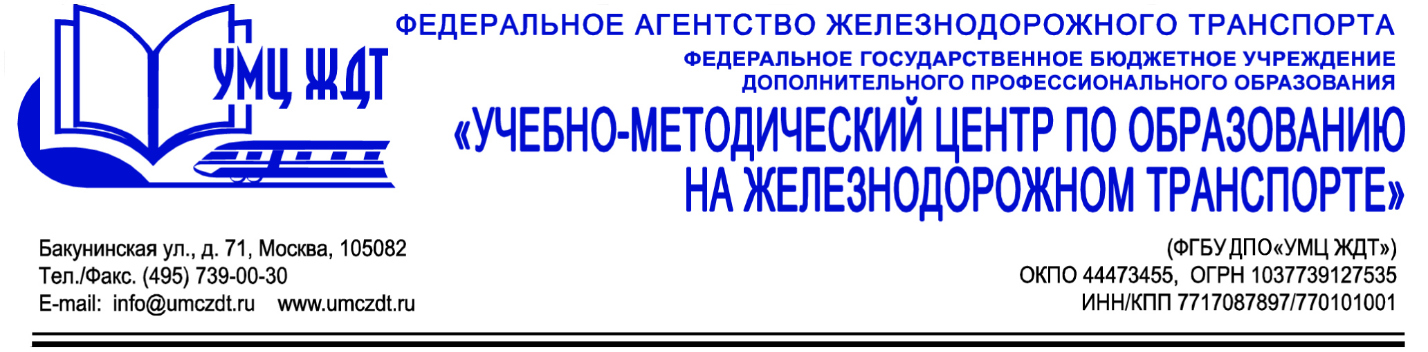 Учебный пландополнительной профессиональной программы (повышение квалификации) «Внедрение демонстрационного экзамена в рамках промежуточной и (или) итоговой аттестации среднего профессионального образования»N п/пНаименование разделаОбщая трудоемкость (час)1Нормативно-правовая база организации итогового испытания в форме демонстрационного экзамена 162Демонстрационный экзамен как новый формат подведения итогов обучения в профессиональных образовательных организациях243Демонстрационный экзамен по стандартам Worldskills124Демонстрационный экзамен по модели НОК85Возможности зачёта итогов различных процедур оценки квалификации106Итоговая аттестация2Итого72